1.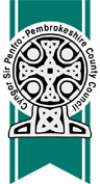 The land was bare and brown across the plains. Mysterious creatures appeared. What will happen? Find out by reading this book now by these famous authors John Marsden and Shaun Tan.2.This latest book by John Marsden is an exciting adventure. Millions of rabbits take over the world. They cut down the trees to make buildings and cities. They are the best fighters, unbeatable.3.Rabbits. Rabbits. Rabbits. They destroyed our world. Arriving by ships, and more ships. Who are they we ask ourselves. Nobody knows. We will never know. Many rabbits fought. Many rabbits dies.  Rabbits. Rabbits. Rabbits. They destroyed our world. 4.The invasion started. Rabbits, rabbits everywhere rabbits. Through rivers, mountains and deserts, clearing through our country. No point in fighting, they would only win. The sickening food would eventually kill us.‘A tremendous, profound story for all ages that speaks well beyond its intended audience.’5. As the rabbits invade we run for the hills to take cover but it doesn’t help. John Marsden is a brilliant author and has one lots of awards. Shaun Tan is an amazing illustrator. 